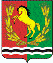 АДМИНИСТРАЦИЯМУНИЦИПАЛЬНОГО ОБРАЗОВАНИЯ РЯЗАНОВСКИЙ СЕЛЬСОВЕТ
АСЕКЕЕВСКОГО РАЙОНА ОРЕНБУРГСКОЙ ОБЛАСТИПОСТАНОВЛЕНИЕ=====================================================================21.02.2023                                       с. Рязановка                                        № 13-п Об утверждении положения о порядке расходования средств резервного фонда администрации муниципального образования Рязановский сельсоветВ соответствии со статьей 81 Бюджетного кодекса Российской Федерации, руководствуясь ст. 27 Устава муниципального образования Рязановский сельсовет  Асекеевского района Оренбургской области постановляю:1. Утвердить прилагаемое Положение о порядке расходования средств резервного фонда администрации муниципального образования Рязановский сельсовет согласно приложения.2. Бухгалтерии администрации Рязановского сельсовета обеспечить финансирование расходов из резервного фонда  в соответствии с Положением, утвержденным настоящим постановлением и распоряжениями главы  администрации Рязановского сельсовета о выделении средств из резервного фонда.3. Контроль за использованием средств резервного фонда администрации муниципального образования Рязановский сельсовет возложить на постоянную комиссию по бюджетной политике.4. Постановление администрации от 28.03.2014 № 11-п «Об утверждении Положения о порядке расходования средств резервного фонда администрации сельского поселения для предупреждения и ликвидации  чрезвычайных ситуаций» считать утратившим силу.5.Настоящее постановление вступает в силу со дня его  обнародования.Глава  муниципального образования                                               А.В. БрусиловРазослано: в дело -3,  прокурору района,  финансовому  отделу  Асекеевского района.                                                                                                                    Приложение                                                                                                              к постановлениюадминистрации                                                                                                                                                                                                                                          от 21.02.2023 13 -пПоложениео порядке расходования средств резервного фонда администрации муниципального образования Рязановский сельсовет1. Настоящее положение разработано в соответствии со статьей 81 Бюджетного кодекса Российской Федерации.2. Резервный фонд администрации  муниципального образования Рязановский сельсовет создается для финансирования непредвиденных расходов, в том числе проведение аварийно- восстановительных работ и иных мероприятий, связанных с ликвидацией последствий стихийных бедствий и других чрезвычайных ситуаций.  3. Объем  резервного фонда администрации муниципального образования Рязановский сельсовет определяется решением о бюджете муниципального образования Рязановский сельсовет на соответствующий год.4. Средства резервного фонда администрации  муниципального образования Рязановский сельсовет расходуются на финансирование проведения аварийно-восстановительных работ по ликвидации последствий стихийных бедствий и других чрезвычайных ситуаций, имевших место в текущем финансовом году; 5. Средства из резервного фонда администрации  муниципального образования Рязановский сельсовет выделяются на основании Распоряжения главы администрации Рязановского сельсовета, которое подлежит обязательному обнародованию одновременно с отчётом об исполнении бюджета за истекший квартал. 6.Муниципальные учреждения, предприятия и организации, подразделения местной администрации могут обращаться в Администрацию с просьбой о выделении средств из резервного фонда. В обращении должны быть указаны данные о размере материального ущерба, размере выделенных и израсходованных на ликвидацию чрезвычайной ситуации средств организаций, местных бюджетов, страховых фондов и иных источников, а также о наличии у них резервов материальных и финансовых ресурсов.7.Администрация сельского поселения, муниципальные учреждения и организации, в распоряжение которых выделяются средства резервного фонда, несут ответственность за целевое использование средств в порядке, установленном законодательством Российской Федерации и в месячный срок после проведения соответствующих мероприятий(но не позднее чем через два месяца с момента получения средств) представляют в бухгалтерию администрации сельского поселения подробный отчет об использовании этих средств по форме, устанавливаемой бухгалтерией администрации сельского поселения.8.Администрация Рязановского сельсовета ежеквартально информирует Совет депутатов сельского поселения о расходовании средств резервного фонда.9. Контроль за целевым использованием средств резервного фонда осуществляет бухгалтерия администрации сельского поселения.